ŽÁDOST K UMÍSTĚNÍ UŽIVATELE SOCIÁLNÍCH SLUŽEB Identifikátor služby domova pro seniory: 6773306 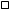  Identifikátor služby domova se zvláštním režimem: 5125094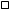                                                                                              Datum přijetí žádosti:  Příloha č. 1. POSOUZENÍ POTŘEBNOSTI PÉČE* k Žádosti o poskytnutí sociální služby v Domově pro seniory Žadatel (jméno, příjmení): ………..……………………………………………………..…. Datum narození: ……………………………………………………………………….…... Bydliště: ………..……………………………………………………..…………………….. Současný pobyt: ………..………………………………………………………………..…. Vybranou možnost podtrhněte Stupnice bodů: Bodové hodnocení:0 – 40 bodů vysoce závislý v bazálních všedních činnostech41 – 60 bodů závislost středního stupně61 – 95 bodů závislost lehčího stupně100 bodů nezávislýPočet bodů k přijetí (hodnocení) 61- 100:   bodů neurgentní41- 60:    bodů urgentní0-40:       bodů naléhavéFormulář vyplněn ke dni: …………………………… * Posouzení potřebnosti péče je nedílnou součástí Žádosti o poskytnutí služby v Domově pro seniory Příloha č. 2 VYJÁDŘENÍ LÉKAŘE*o zdravotním stavu žadatele k žádostido Domova třetího věku s.r.o žadatele o pobyt v Domově pro seniory Zity Kabátové, ul. Za Mototechnou 1114/4 Praha 5- Stodůlky, 150 00Zdravotní výkony spojené s vyplněním tohoto vyjádření lékaře hradí žadatel o umístění.V………………………… dne ……………………razítko a podpis praktického lékaře                Příloha č. 3 INFORMACE O DALŠÍM POSTUPU VE VĚCI VYŘÍZENÍ ŽÁDOSTI O POSKYTNUTÍ SOCIÁLNÍ SLUŽBYŽádost lze doručit poštou, naskenovat a zaslat mailem nebo po telefonické domluvě donést osobně. Přijatou žádost posoudí pracovníci pověření vyřizováním žádostí pro zařazení do evidence žadatelů. V případě, že Vaše žádost bude schválena, sociální pracovnice ji zařadí do evidence žadatelů a o této skutečnosti budete písemně vyrozuměni. V případě, že Vaše žádost bude zamítnuta, tzn., že nebudete splňovat podmínky k přijetí do zařízení, bude Vám zasláno písemné vyrozumění včetně odůvodnění. V tomto případě Vám poskytneme další informace o možnostech řešení Vaší situace. Nedílnou součástí žádosti o poskytnutí sociální služby je Posouzení potřebnosti péče a aktuální Vyjádření lékaře (ne starší jak půl roku). Před podáním žádosti doporučujeme seznámit se s Domácím řádem, vzorovou smlouvou a postupem při uzavírání smlouvy. Tyto dokumenty najdete na našich webových stránkách.  Příloha č. 4 POSTUP PŘI UZAVÍRÁNÍ SMLOUVY O POSKYTOVÁNÍ SOCIÁLNÍ SLUŽBY V DOMOVĚ PRO SENIORY K podpisu smlouvy dojde, pouze pokud zájemce s poskytovanou službou souhlasí, a to i v případě, že má opatrovníka. Projevení souhlasu může být vyjádřeno verbálně i neverbálně. Smlouvu podepisuje klient, opatrovník, příp. obecní úřad obce s rozšířenou působností, a ředitelka domova.Pokud se klient nemůže ze zdravotních důvodů podepsat, ale s poskytováním služby souhlasí a obsahu smlouvy rozumí, sociální pracovnice vyznačí na smlouvu razítkem text: „Klient ze zdravotních důvodů není schopen podpisu“, uvede způsob souhlasu žadatele s uzavřením smlouvy – verbální, neverbální a smlouvu podepíšou 2 svědci (sociální pracovnice a vedoucí sestra) a ředitel/ka domova.Pokud klient neprojeví svůj souhlas s poskytováním služby (na základě lékařského posudku není schopen obsahu smlouvy porozumět, není schopen jednat), znamená to, že s poskytováním služby nesouhlasí. V tomto případě podepisuje smlouvu Obecní úřad obce s rozšířenou působností dle sídla poskytovatele sociální služby (MČ Praha 13), a to na základě lékařského posudku dodaného rodinou zájemce Obecnímu úřadu s rozšířenou působností.V případě, že zájemce o službu souhlas s jejím poskytováním neprojeví, může opatrovník nebo obecní úřad s rozšířenou působností smlouvu uzavřít pouze na základě splnění dvou zákonem stanovených podmínek, a to § 91 a, odst. 1:a) neposkytnutí okamžité pomoci při řešení nepříznivé sociální situace by v důsledku oslabení nebo ztráty schopnosti z důvodu nepříznivého zdravotního stavu způsobeného duševní poruchou ohrozilo život osoby nebo by jí hrozilo vážné poškození zdraví anebo by totéž hrozilo osobám v jejím okolí b) nezbytnou podporu a pomoc jí nelze zajistit mírnějším a méně omezujícím opatřením§ 91 a, odst. 2: Podmínku uvedenou v odstavci a) posuzuje obecní úřad obce s rozšířenou působností na základě lékařského posudku vydaného poskytovatelem zdravotních služeb. **Dle zákona 108/2006 Sb., o sociálních službách, v platném zněníPříloha č. 5  Pořadové č.:Datum přijetí:Způsob přijetí:Podal:Přijal/vyřizuje:Razítko:OsobněPoštouE-mailemŽadatelSoc.pracovníkOs. blízká žadateliPříjmení a jméno žadatele/kyPříjmení a jméno žadatele/kyPříjmení a jméno žadatele/kyTitulDatum a rok narozeníTrvalé bydlištěTrvalé bydlištěKontaktní údaje žadatele (telefon, e-mail)Kontaktní údaje žadatele (telefon, e-mail)Kontaktní údaje žadatele (telefon, e-mail)Kontaktní údaje žadatele (telefon, e-mail)Příspěvek na péči                                                           Prosím označte možnost.   přiznán ve stupni: …….     není přiznán      byla podána žádost dne ……………  byla podána žádost o navýšení dne ……………….Příspěvek na mobilitu    pobírám,   nepobírámDůchod    starobní,    invalidní,    vdovský/vdovecký. Příspěvek na péči                                                           Prosím označte možnost.   přiznán ve stupni: …….     není přiznán      byla podána žádost dne ……………  byla podána žádost o navýšení dne ……………….Příspěvek na mobilitu    pobírám,   nepobírámDůchod    starobní,    invalidní,    vdovský/vdovecký. Příspěvek na péči                                                           Prosím označte možnost.   přiznán ve stupni: …….     není přiznán      byla podána žádost dne ……………  byla podána žádost o navýšení dne ……………….Příspěvek na mobilitu    pobírám,   nepobírámDůchod    starobní,    invalidní,    vdovský/vdovecký. Příspěvek na péči                                                           Prosím označte možnost.   přiznán ve stupni: …….     není přiznán      byla podána žádost dne ……………  byla podána žádost o navýšení dne ……………….Příspěvek na mobilitu    pobírám,   nepobírámDůchod    starobní,    invalidní,    vdovský/vdovecký. Příjmení a jméno osoby blízkéPříjmení a jméno osoby blízkéPříjmení a jméno osoby blízkéTitulDatum a rok narozeníTrvalé bydlištěTrvalé bydlištěKontaktní údaje osoby blízké (telefon, e-mail)Kontaktní údaje osoby blízké (telefon, e-mail)Kontaktní údaje osoby blízké (telefon, e-mail)Kontaktní údaje osoby blízké (telefon, e-mail)Údaje o žadateli:  Údaje o žadateli:  Rodinný stavZdravotní pojišťovnaOsoby žijící ve společné domácnosti se žadatelemOsoby žijící ve společné domácnosti se žadatelemKontaktní osoby, opatrovník   Kontaktní osoby, opatrovník   Kontaktní osoby, opatrovník   Kontaktní osoby, opatrovník   Jméno a příjmeníJméno a příjmeníVztah k žadateliVztah k žadateliTelefonE-mailE-mailE-mailJméno a příjmeníJméno a příjmeníJméno a příjmeníVztah k žadateliTelefonPraktický lékařPraktický lékařLékař Kontakt: telefonAdresaAdresaNepovinná poznámka, pro důležité sdělení k žádosti: Kontaktní údaje Domova pro seniory Zity KabátovéInternetové stránky: www.dzvcentrum.cz, e-mail: info@dtvcentrum.czSociální pracovnice Mgr. Zora Zelená, +420 601 589 081Součástí žádosti o pobytové služby: Zdravotní záznam žadatele, POSOUZENÍ POTŘEBNOSTI PÉČE, INFORMACE O DALŠÍM POSTUPU VE VĚCI VYŘÍZENÍ ŽÁDOSTI O POSKYTNUTÍ SOCIÁLNÍ SLUŽBY, POSTUP PŘI UZAVÍRÁNÍ SMLOUVY O POSKYTOVÁNÍ SOCIÁLNÍ SLUŽBY, sazebník úhrad.Svým podpisem stvrzuji, že jsem byl/a seznámen/a s jejich obsahem a souhlasím s nimi. Souhlasím se zpracováním osobních údajů dle zákona č. 101/2000 Sb., v plném změní, včetně údajů o zdravotním stavu a o kontaktní osobě. Svým podpisem uděluji souhlas ke shromažďování a uchovávání těchto dat od posouzení mojí žádosti, od přijetí, až do doby jejich archivace a skartace. Souhlasím, aby informace vztahující k mojí osobě byla poskytnuta kontaktní osobě. Prohlašuji, že veškeré údaje mnou uvedené v této žádosti jsou pravdivé. V ………… dne ………Podpis žadatele…………………………………..        Podpis opatrovníka…………………………..POLOŽKA HODNOCENÍkaždodenních aktivit, kritéria hodnocení přijetí klienta do pobytových sociálních služeb1. Najedení, napití - provede s pomocí druhé osoby, nezvládá samostatně úkon samostatně 10b. s pomocí 5b. neprovede 0b.2. Oblékání - provede s pomocí druhé osoby, nezvládá samostatně úkonsamostatně 10b. s pomocí 5b. neprovede 0b.3. Koupání - provede s pomocí druhé osoby, nezvládá samostatně úkonSamostatně 10b.s pomocí 5b. neprovede 0b.4. Osobní hygiena - provede s pomocí druhé osoby, nezvládá samostatně úkonsamostatně 10b. s pomocí 5b. neprovede 0b.5. Kontinence moči - občas inkontinentní, inkontinentní za používání kompenzačních pomůcek inkontinentní 0b plně kontinentní 10b. občas inkontinentní 5b.6. Kontinence stolice - občas inkontinentní, inkontinentní za používání kompenzačních pomůcekinkontinentní 0b. plně kontinentní 10b. občas inkontinentní 5b.7. Použití toalety - provede s pomocí druhé osoby, nezvládá samostatně úkonsamostatně 10b. s pomocí 5b. neprovede 0b.8. Přesun na lůžko – židli - provede s pomocí druhé osoby, nezvládá samostatně úkonsamostatně 10b. s pomocí  5b. neprovede 0b.9. Chůze po rovině - provede s pomocí druhé osoby, nezvládá samostatně úkon, pohybuje se pomocí kompenzačních pomůceksamostatně 20b. s malou pomocí 10b. samostatně nad 50m 15b. s pomocí 50m 10b.na vozíku 50m 5b. neprovede 0b.10. Chůze po schodech - provede s pomocí druhé osoby, nezvládá samostatně úkon, pohybuje se pomocí kompenzačních pomůceksamostatně 10b. s pomocí 5b. neprovede 0bPozn. Klient musí být vysoce závislý v každodenních činnostech, vyžaduje pomoc druhé osoby.Klient je středně závislý v každodenních činnostech, vyžaduje pomoc druhé osoby nebo využívá kompenzační pomůcky a to zejména mobility (vozík, chodítko), vyžaduje asistenci v těchto činnostech najezení, koupání, osobní hygienaHodnocení:0 – 40 bodů vysoce závislý v bazálních všedních činnostech41 – 60 bodů závislost středního stupně61 – 95 bodů závislost lehčího stupně100 bodů nezávislýCelkový počet bodů: ……………………… Žadatel:       .............................................................  Zdravotní pojišťovna: ……………..............                                      Jméno a příjmení                                                       Datum narození:      ……………………………...  Rodné číslo: ………………………………………………………..  Bydliště:      ………………………………………………………………………………………………………………………..…..                             ulice, číslo                              obec                                  PSČ                                        Současný pobyt (pokud se liší od bydliště): …………………………………………………………..……………...                                     Anamnéza (rodinná, osobní): Aktuální zdravotní stav (motorické schopnosti, mobilita, příp. délka současné hospitalizace, pokud je žadatel ve zdrav. zařízení, schopnost sebeobsluhy, atd.): Duševní stav (orientovanost žadatele, akutní nebo chronické duševní onemocnění, deprese, úzkost, projevy narušující kolektivní soužití či jiné specifické projevy chování): Trpí žadatel demencí?            ANO - Typ demence: …………………………  Stupeň: ………………………………………………………………         NE Trpí žadatel, příp. trpěl závislostí (na omamných, psychotropních, příp. jiných látkách)? ANO – jaké: …………………………………………………………………………………………………………………….…              NE   Diagnóza (česky):  Hlavní diagnóza: ……………………………………………………………………………………………………………. Ostatní choroby: ……………………………………………………………………………………………………………Datum posledního očkování:           TAT: ........................................................       PNEUMO: …………………………………………..………..     VAXIGRIP: …………………………………………....     jiné očkování:Žadatel je pod dohledem odborné ambulance:     Plicní      Neurologie   Nutriční      Psychiatrie      Ortopedie      Chirurgie   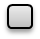     Diabetologie       Kardiologie        Interna        Jiné: ……………………………….Žadatel je léčen nebo sledován pro infekční onemocnění (akutní nebo chronické) nebo pro parazitární chorobu?                           ANO               NE        Pokud ano, pro jakou: ….…………………………………………………………………. Objektivní nález        Je schopen chůze bez cizí pomoci:    ANO    NE        Používá kompenzační pomůcky:      Hole      Invalidní vozík       Chodítko Sluch:   normální   nedoslýchá         zbytky sluchu   je neslyšící Zrak:     normální  zhoršené vidění  zbytky zraku    je nevidomý   Pro žadatele doporučuji službu Domov pro seniory        (demence, duševní onemocnění, omezený volný pohyb):                  ANO         NE  Sazebník úhrad DOMOVA PRO SENIORY Cena za ubytování a stravu na jednolůžkovém a dvoulůžkovém pokoji  Úhrada za poskytované služby (ubytování a stravu) je vždy do patnáctého (15.) dne po měsíci, za který náleží, na základě vystavené faktury. Úhradu lze platit převodem na účet poskytovatele číslo (uvedeno ve smlouvě).Variabilní symbol pro platbu je číslo faktury. Příspěvek na péči je určen výhradně na péči (§ 73 odst. 4 zákona č. 108/2006 Sb., o sociálních službách) a nelze jej použít na úhradu výše uvedeného. 